Radcliffe on Trent Parish Council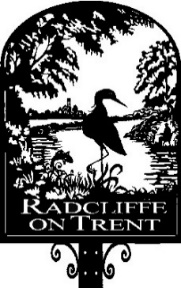 Annual Parish MeetingWednesday 20th April 7pmat Grange HallCome and speak to Councillors, hear what the Parish Council has been doing and enjoy the presentation of the Civic Awards